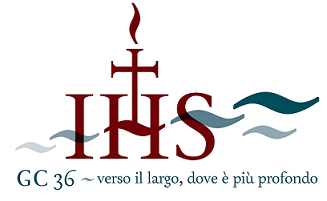 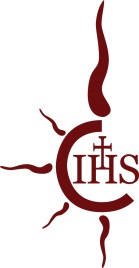                          Curia dei gesuiti di Roma                         Borgo S. Spirito, 4, 00193  Roma (Italia)Informazioni di base: Congregazioni Generali nella Compagnia di GesùChe cos’è una Congregazione Generale?La Congregazione Generale è l’organo supremo di governo della Compagnia di Gesù. Viene convocato in caso di morte o dimissioni di un Superiore Generale per eleggere il suo successore, e può essere convocata anche per la promulgazione di leggi che cambino la struttura e l’opera della Compagnia di Gesù.L’orientamento e il controllo ordinari dell’ordine dei gesuiti è nelle mani del Superiore Generale, che è eletto a vita, e di coloro che egli nomina per un periodo di tempo limitato come Superiori. Il Superiore Generale governa in conformità con la legge della Chiesa e con le Costituzioni e la legislazione dell’ordine.Quando la Compagnia di Gesù terrà la sua prossima Congregazione?Da quando la Compagnia di Gesù è stata fondata, nel 1540, vi sono state 35 Congregazioni Generali. La sessione plenaria della 36ª Congregazione Generale si riunirà a Roma il 3 ottobre 2016.La 36ª Congregazione Generale è stata convocata dal Superiore Generale Adolfo Nicolás, S.J., che ha 80 anni, è in carica dal 2008 e ha annunciato la sua intenzione di dimettersi.Dopo aver accettato le dimissioni del Padre Generale Nicolás e aver eletto un nuovo Superiore Generale, la Congregazione delibererà anche su questioni riguardanti la vita e l’attività apostolica della Compagnia di Gesù nel XXI secolo.Perché vengono convocate le Congregazioni Generali?Secondo le norme stabilite da S. Ignazio di Loyola, fondatore dei gesuiti, vi sono due ragioni per convocare una Congregazione Generale: l’elezione di un nuovo Superiore Generale o questioni molto importanti relative al bene di tutta la Compagnia.Chi ha preceduto il Padre Generale Adolfo Nicolás come Superiore Generale?Nel 1983, il Padre Peter-Hans Kolvenbach, S.J., è stato eletto Superiore Generale, quando il Padre Generale Pedro Arrupe, S.J., si è dimesso a causa di problemi di salute. Dopo aver prestato servizio come Superiore Generale per 25 anni, il Padre Kolvenbach ha presentato le sue dimissioni alla 35ª Congregazione Generale.Chi partecipa a una Congregazione Generale?I membri ufficiali di una Congregazione Generale sono scelti tra i collaboratori del Superiore Generale e tra i membri dell'ordine dei gesuiti. Le divisioni regionali dell’ordine, le Province, inviano i loro Superiori. Poi, ogni Provincia elegge un numero di delegati secondo la percentuale del numero totale di gesuiti. La maggior parte delle Province del mondo invierà un altro delegato oltre al Provinciale.In totale i membri della 36ª Congregazione Generale sono 215 (209 elettori, 3 ex officio e 3 nominati dal Padre Generale).In che modo la Congregazione svolgerà la propria attività?La 36ª Congregazione Generale sarà gestita in base a un codice di procedure di 56 pagine chiamato "Formula" di una Congregazione Generale, che è tratto dalle Costituzioni dell’ordine dei gesuiti e dai regolamenti delle precedenti Congregazioni Generali.Il lavoro preparatorio per la Congregazione è gestito da un Comitato di preparazione (Coetus Praevius) composto da 14 membri e nominato dal Superiore Generale. Questo Comitato ha un duplice compito: 1) rivedere richieste e suggerimenti (postulati) trasmessi dalle Province di tutto il mondo e selezionare quelli che saranno considerati e 2) redigere un rapporto preliminare che verrà utilizzato per le deliberazioni iniziali.Con la bozza di relazione preliminare in mano, gli elettori (delegati) si sono incontrati nelle sei Conferenze (Africa, Asia-Pacifico, Asia meridionale, Europa, America Latina e Canada-USA) nell’ottobre del 2015 per dare l’avvio alla fase iniziale della 36ª Congregazione Generale. Ogni Conferenza elegge un membro che fa parte del Comitato di coordinamento, organismo che prende in carica i preparativi per la seconda fase, la sessione plenaria, che inizierà il 3 ottobre del 2016.Come si vota?L’elezione del Superiore Generale richiede più del 50% dei voti. Una maggioranza di due terzi è necessaria se la materia su cui si vota comporta una modifica delle Costituzioni dei gesuiti o tratta una questione che tocca la normativa della Santa Sede, che è al di là della giurisdizione della Congregazione Generale.Quanto durerà la 36ª Congregazione Generale?La Congregazione durerà fino a quando non avrà completato la sua attività. La 35ª Congregazione Generale (2008) è durata 58 giorni, la 34ª Congregazione Generale (1995) 96 giorni, mentre la 31ª Congregazione Generale (1965, 1966) si è svolta in due sessioni per un totale di 141 giorni.Dove si terrà la 36ª Congregazione Generale?I membri della 36ª Congregazione Generale si riuniranno a Roma presso la Curia, la sede mondiale della Compagnia di Gesù. La Curia è un complesso di edifici, a pochi passi dal Vaticano.I gesuiti si incontreranno nell’Aula, un’ampia sala riunioni che può ospitare 250 delegati. L’Aula è situata all’ultimo piano di un edificio incuneato tra la Curia e un’altra residenza della Compagnia. L’Aula è stata completamente ristrutturata proprio in vista di questa Congregazione Generale con tecnologie moderne. Uffici, computer e spazi comuni sono situati al piano terra dello stesso edificio.Le prime 19 Congregazioni Generali si sono tenute nella casa romana dove S. Ignazio visse e morì, accanto alla Chiesa del Gesù.